TENTATIVE WORKPLAN FOR THE PREPARATION OF RA-19 AND WRC-19 (Updated at APG19-2)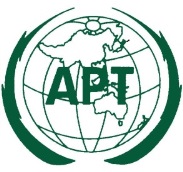 ASIA-PACIFIC TELECOMMUNITYThe APT Conference Preparatory  Group for WRC-19 YearDate/venueAPT activitiesITU activitiesAPG Actions201626 – 28 July 2016 Chengdu,People’s Republic of ChinaThe 1st Meeting APT Conference Preparatory Group Meeting for WRC-19 (APG19-1)Election of APG Chairman and Vice-ChairmenSetup APG structureAppointment of office bearersAdoption of the revised working methods of APG Adoption of  tentative workplan for the preparation of RA-19 and WRC-192016September to November 2016
(see details on ITU webpage)2nd round of ITU-R Study Groups MeetingsFollow up the results of ITU-R Study Groups and Working Parties and dispatch necessary information in APG email reflectors201612 – 16 December 2016GenevaWRS-162017February to June 2017(see details on ITU webpage)1st round of ITU-R Study Groups MeetingsFollow up the results of ITU-R Study Groups, Working Parties and TG 5/1 and dispatch necessary information in APG email reflectors201725 – 27 April 2017GenevaRAG-24Follow up the results of RAG-24 and dispatch necessary information in APG email reflectors201717 – 21 July 2017Bali, IndonesiaThe 2nd Meeting APT Conference Preparatory Group Meeting for WRC-19 (APG19-2)Consideration of the study results of ITU-R Study Groups  Develop preliminary views on WRC-19 agenda items based on Members’ contributionsConsideration of the outcomes of RAG-24 and take appropriate actions for the preparation of RA-19 Develop preliminary view on RA-19 related issues based on members’ contributions, if anyAssign WRC-19 agenda item coordinators in each Working Parties of APG 2017September to November 2017(see details on ITU webpage)2nd round of ITU-R Study Groups MeetingsFollow up the results of ITU-R Study Groups, working parties and TG 5/1 and dispatch necessary information in APG email reflectors201721 – 22 November 2017 (2 days)Geneva1st ITU Inter-regional Workshop on WRC-19 Prep.APT participation and preparation of contributions2018Mid-January to July 2018(see details on ITU webpage)1st round of ITU-R Study Groups MeetingsFollow up the results of ITU-R Study Groups, working parties and TG 5/1 and dispatch necessary information in APG email reflectors201812 – 16 March 2018 (5 working days)Perth, Australia Note:Two-day training workshop is planned on 9 and 10 March 2018, and briefing session for drafting group chairmen is planned on 11 March 2018 The 3rd Meeting of  APT Conference Preparatory Group for WRC-19 (APG19-3)Consideration of the study results of ITU-R Study Groups  Update preliminary views on WRC-19 agenda items based on the outcomes of APG19-2 and members’ contributionUndertake an initial review of issues related to RA-19 activities and develop a timetable for the development of harmonised APT ViewsDevelopment of any radiocommunication related proposals for PP-18 for the consideration of APT Preparatory Group for PP-18  201826 – 29 March 2018GenevaRAG-25Follow up the results of RAG-25 and dispatch necessary information in APG email reflectors201817 – 27 April 2018GenevaCouncil 20182018September to November 2018(see details on ITU webpage)   2nd round of ITU-R Study Groups MeetingsFollow up the results of ITU-R Study Groups, working parties and TG 5/1 and dispatch necessary information in APG email reflectors2018[Q4, 2018]Normally near the end of the 2nd round of ITU-R Study Groups Meetings and not in parallel with PP-182nd ITU Inter-regional Workshop on WRC-19 Prep.APT participation and preparation of contributions201829 October – 16 November 2018 Dubai, United Arab EmiratesPP-18Follow up the outcomes of PP-18 related to radiocommunication and dispatch necessary information in APG email reflectors20197 – 12 January 2019(6 working days)Republic of KoreaThe 4th Meeting of  APT Conference Preparatory Group for WRC-19 (APG19-4)Finalise APT contributions to the CPM19-2Update preliminary views on WRC-19 agenda itemsArrangements for coordination during CPM19-2201918 – 28 February 2019GenevaCoordination MeetingsCPM19-2Ensure that the APT’s contributions are well treated and reflected in the outcomes of CPM19-2Coordinate views with other regional organisations and take necessary actions to promote APT’s interestsFollow up the results of CPM19-2 and dispatch necessary information in APG email reflectors2019[April/May 2019]RAG-26201910 – 20 June 2019GenevaCouncil 2019201931 July – 6 August 2019 (6 working days, excluding 4 August)JapanThe 5th Meeting of APT Conference Preparatory Group for WRC-19 (APG19-5) Finalise Preliminary APT Common Proposals for RA-19 and WRC-19Arrangements for coordination during RA-19 and WRC-192019[3 days in September 2019]3rd ITU Inter-regional Workshop on WRC-19 Prep.APT participation and preparation of contributions201921 – 25 October 2019EgyptCoordination MeetingsRA-19Ensure that the APT’s contributions are well treated and reflected in the outcomes of RA-19Coordinate views with other regional organisations and take necessary actions to promote APT’s interests Follow up the results of RA-19 and dispatch necessary information in APG email reflectors201928 October – 22 November 2019 EgyptCoordination MeetingsWRC-19Ensure that the APT’s contributions are well treated and reflected in the outcomes of WRC-19Coordinate views with other regional organisations and take necessary actions to promote APT’s interests Follow up the results of WRC-19 and dispatch necessary information in APG email reflectors2020[Q2 or Q3 2020]Host to be decidedThe 1st Meeting of  APT Conference Preparatory Group for WRC-23 (APG23-1)New APG structureAPG work plan and ToRStart preparation of APT preliminary views on WRC-23 agenda items